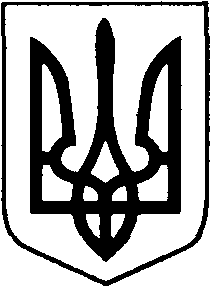 УКРАЇНАВОЛОДИМИР-ВОЛИНСЬКА МІСЬКА РАДА ВОЛИНСЬКОЇ  ОБЛАСТІРОЗПОРЯДЖЕННЯвід 13.06.2019 р. №181м.Володимир-ВолинськийПро операторів автоматизованої інформаційно-телекомунікаційної системи “Державний реєстр виборців” 	Відповідно до статті 42 Закону України “Про місцеве самоврядування в Україні”, пункту 9 частини першої, частини десятої статті 3, частини першої статті 11 Закону України "Про Державний реєстр виборців" Визначити оператором інформаційно-телекомунікаційної системи “Державний реєстр виборців” органу ведення Державного реєстру виборців Володимир-Волинської міської ради:2. Розпорядження від 12.11.2018року №369-р “Про операторів автоматизованої інформаційно-телекомунікаційної системи “Державний реєстр виборців”” вважати таким, що втратило чинність. 3. Контроль за виконанням даного розпорядження покласти на секретаря міської ради, заступника міського голови Свідерського О.М.                  Міський голова                                                  П.Д.Саганюк                    Ярош38337ЯрошОксану Анатоліївнуначальника відділу ведення Державного реєстру виборцівВижву ОксануОлександрівнуголовного спеціаліста відділу ведення Державного реєстру виборцівКоханськуНаталію Володимирівнуголовного спеціаліста-юрисконсульта відділу ведення Державного реєстру виборців